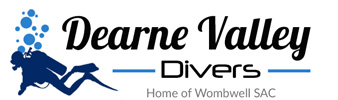   DIVER PERSONAL DETAILSThis form will be used by the Dive Manager and Assistant Diver Manager to maintain your contact details, emergency contact details and eligibility to dive for the duration of this trip. This form will be destroyed following the end of the trip. In the event of any incident, this form may be handed over to the emergency services. It will not be shared with anyone else.DIVE SITE / TRIP NAMEBSAC MEMBERSHIP NUMBERFULL NAMEDATE OF BIRTHMOBILE NUMBERADDRESSEMERGENCY CONTACT NAMEEMERGENCY CONTACT TELEPHONEIS YOUR BSAC HEALTH DECLARATION CURRENT AND UP-TO-DATE? (Y/N)MEDICAL CONDITIONS, MEDICATION OR ALLERGIES?DIVER QUALIFICATION LEVELDATE OF LAST LOGGED OPEN WATER DIVEAPPROX NUMBER OF TOTAL LOGGED DIVESARE YOU FIT TO DIVE? (Y/N)SIGN & DATE